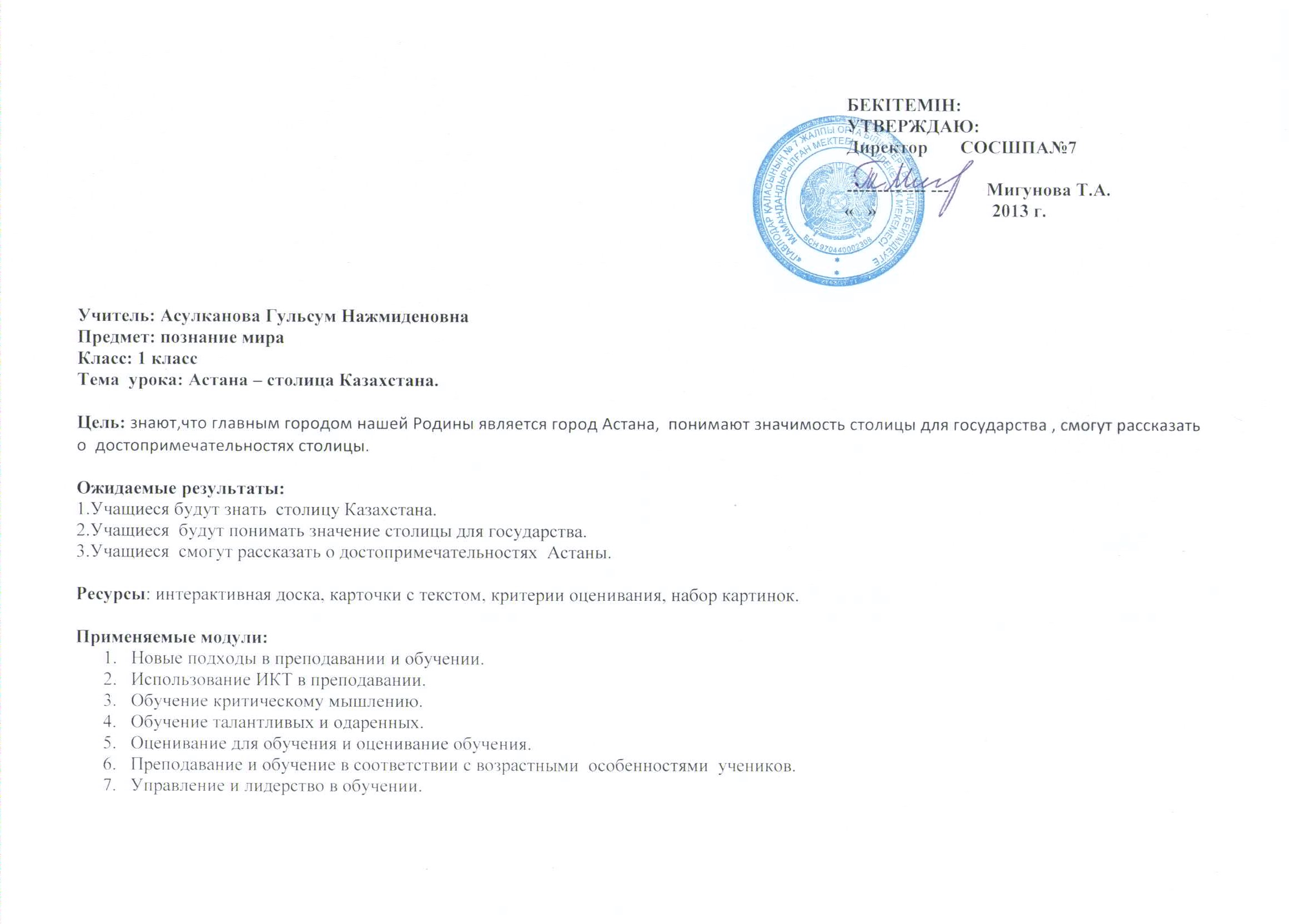 ВремяЭтапы урокаЗадачиДеятельность учителяДеятельность ученикаОрганизационные формыОцениваниеИспользуемые модули10 минут15 минут12 минут10 минутЭтап АЭтап ВЭтап СРефлексия.Создание благоприятного психологического климата.Организация работы в группах.Выявление одарённых и талантливых детей. Проверка умения строить продуктивный диалог.Определение темы и целей урока.Пробуждение интереса к получению новой информацииПроверка уровня знаний учащихся теоретического материала.(вспомнить то, что они уже знают; воспроизвести те знания, что нужны для дальнейшей работы на уроке.Формирование умения выразительно читать и пересказывать текст. Умение ставить вопросы к тексту.Развитие внимания, навыков монологической речи.Развитие коммуникативных навыков и умение сотрудничать в группах.Создание условий для развития логического и критического мышления (учить анализировать, сравнивать, выделять главное, делать выводы)Создание условий для развития саморегуляции, раскрытия творческих способностей учащихся.Анализ, творческая переработка, интерпретация изученной информацииОтследить эффективность урока через ре-флексию учащихся Обеспечение понимания цели, содержания и способов выполнения домашнего заданияУчитель раздает детям рисунки с изображением:  Байтерек , Ак орда, Хан Шатыр , Пирамида, Памятник, цирк.Опрос домашнего задания.Постановка проблемного вопроса.Выход на тему.С какими достопримечательностями познакомитесь?Презентация о достопримечательностях Астаны.Учитель дает задание по группам.1гр.работа с книгой2гр.о Байтереке3гр.о музее Первого Президента4гр.о Дворце мира и согласия5гр.о Президенте6гр.составление вопросов к тексту.Учитель раздает детям шляпы с заданиями.Учитель раздает детям лист успеха.Знаю:-что такое Астана-что такое дворец мира и согласия-знаю пять достопримечательностей АстаныПонимаю:-роль столицы для государства-значение Байтерека для страныУмею-смогу рассказать об АстанеДети получают цветные жетоны и рассаживаются по цвету.Дети рассказывают о достопримечательностях Астаны.Дети говорят, что раньше другой город был столицей.Получают карточки с заданиями и работают.Карточка.1.Прочитайте текст.2.Перескажите друг другу в паре..3.Выберите лучший пересказ в группе.4.Подготвьте выступающего.5.Спикер пересказывает всему классу.Дети составляют кластер.Дети составляют критерии оценивания кластера.Спикер презентует работу.Дети заполняют и в паре объясняют свой выборГрупповаяДиалоговое обучениеВ пареВ группеВ группеВ пареФормативно оценивает  учитель(похвала)Формативное невербальное оценивание жестомСуммативное оценивание по критериям.Формативное оцениваниеНовые подходы и возрастные особенностиУиЛИКТТиОКритическое мышлениеИКТОдОУиЛТиОКритическое мышлениеОдО,ООТиОИКТКритическое мышлениеТиО